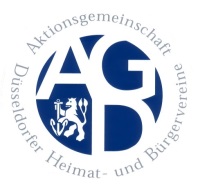 PRESSEERKLÄRUNG zu der Aktion der AGD:„Aufruf zur Schaffung von Nistkästen“Mit großer Sorge beobachten derzeit viele Bürger den Bestand an Singvögeln, der sehr stark zurückgegangen ist. Dieser Rückgang ist aus ökologischen Gründen sehr bedenklich und führt auch zu einer Beeinträchtigung der Lebensqualität von allen Bürger, erfreut uns doch gerade im Frühling der Vogelgesang und der Anblick der vielfältigen Arten.Die AGD (Aktionsgemeinschaft Düsseldorfer Heimat- und Bürgervereine)hat auf diese Entwicklung unter dem Vorsitz von Bernhard von Kries kurzfristig reagiert und die Aktion „Bau von Nistkästen für Vögel und nützliche Insekten“ initiiert.„Stellen wir den Tieren eine große Anzahl von Nistkästen zur Verfügung, können diese in der Brut und Aufzucht wesentlich erfolgreicher sein. So haben alle Bürger die Möglichkeit, mit relativ geringem Aufwand einen wichtigen Beitrag zum Erhalt unserer Tierwelt zu leisten“ erläutert Bernhard von Kries, Vorsitzender der AGD.Sebastian Fürst, Mitglied im Vorstand der AGD, ergänzt: „ Gerade für Kinder ist es eine prägende Erfahrung, den selbst gebauten Nistkasten zu beobachten und zu erleben, dass dadurch den Tieren die erfolgreiche Aufzucht des Nachwuchses ermöglicht wird“.So richtet der Vorstand der AGD den Aufruf zu dieser Aktion nicht nur an die über 50 Mitgliedsvereine der AGD, sondern an alle Bürger, Schulen, Kindergärten, Vereine und Firmen: „Unterstützen Sie bitte diese Aktion, jeder kann seinen Beitrag leisten, mit dem Nistkasten im eigenen Garten oder durch den Bau von Nistgästen gemeinsam mit Gleichgesinnten“.Bernhard von Kries1. Vorsitzender der AGD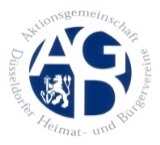 DIPL.-ING. ARCHITEKT               LANTZALLEE 17             40474   DÜSSELDORF                  FON     0211 . 43 22 81                                                   vonkries.architekt@t-online.de